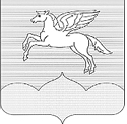 СОБРАНИЕ ДЕПУТАТОВ ГОРОДСКОГО ПОСЕЛЕНИЯ «ПУШКИНОГОРЬЕ»ПУШКИНОГОРСКОГО РАЙОНА ПСКОВСКОЙ ОБЛАСТИ                 Р Е Ш Е Н И Е   30.08.2022 г. № 95Принято на 16 очередной сессии Собрания депутатов городского поселения «Пушкиногорье» третьего созыва Об утверждении Положения о добровольных пожертвованиях   в   городском    поселении «Пушкиногорье»   Пушкиногорского  района   В соответствии со статьями 124, 125, 182, 582 Гражданского кодекса Российской Федерации, пунктом 4 статьи 41 Бюджетного кодекса Российской Федерации, частью 1 статьи 55 Федерального закона от 06.10.2003 № 131-ФЗ «Об общих принципах организации местного самоуправления в Российской Федерации», разделом 1 Федерального закона от 11.08.1995 № 135-ФЗ «О благотворительной деятельности и благотворительных организациях», статьей 26 Федерального закона от 12.01.1996 № 7-ФЗ «О некоммерческих организациях», Уставом  муниципального образования городского поселения «Пушкиногорье» Пушкиногорского района, Собрание депутатов городского поселения «Пушкиногорье»РЕШИЛО: 1. Утвердить прилагаемое Положение о добровольных пожертвованиях в городском поселении «Пушкиногорье» Пушкиногорского района.   2. Настоящее Решение вступает в силу после его официального опубликования (обнародования).Глава городскогопоселения «Пушкиногорье»                                                         Т.В. ВасильеваПриложение 1к решению Собрания депутатов городского поселения «Пушкиногорье» Пушкиногорского района От 30.08.2022г. № 95ПОЛОЖЕНИЕо добровольных пожертвованиях в городском поселении «Пушкиногорье» Пушкиногорского района1. Общие положения1.1. Настоящее Положение о добровольных пожертвованиях в городском поселении «Пушкиногорье» Пушкиногорского района (далее - Положение) регулирует порядок привлечения и расходования добровольных пожертвований физических и юридических лиц городского поселения «Пушкиногорье» Пушкиногорского района (далее - поселение).1.2. В настоящем Положении используются следующие основные понятия:1) добровольное пожертвование - это безвозмездное дарение имущества, включая денежные средства и имущественные права физических и юридических лиц, оказание иной поддержки, в общеполезных целях;2) одаряемый - поселение, получающее благотворительные пожертвования от благотворителей, помощь добровольцев (волонтеров);3) жертвователь – инициативная группа жителей, физическое или юридическое лицо, осуществляющие благотворительные пожертвования, независимо от организационно-правовой формы, в том числе политические партии, некоммерческие организации, осуществляющие добровольное пожертвование по собственной инициативе на добровольной основе. Размер (объем) пожертвований не ограничен;4) инициативная группа жителей – это объединение жителей поселения на основе общности интересов с целью решения проблемы местного значения поселения. Полномочия и персональный состав инициативной группы жителей определяется Протоколом собрания граждан. 1.3. Формы добровольных пожертвований:1) бескорыстная (безвозмездная или на льготных условиях) передача в собственность имущества, в том числе денежных средств и (или) объектов интеллектуальной собственности;2) бескорыстное (безвозмездное или на льготных условиях) наделение правами владения, пользования и распоряжения любыми объектами права собственности;3) бескорыстное (безвозмездное или на льготных условиях) выполнение работ, предоставление услуг.1.4. Жертвователи вправе определять цели и назначение добровольных пожертвований.1.5. Принятие решения о добровольном пожертвовании не требует чьего-либо разрешения или согласия, а также принятия муниципального правового акта.1.6. При работе с благотворителями устанавливаются следующие принципы:1) добровольность;2) законность;3)гласность при использовании добровольно пожертвованного имущества (денежных средств);4) конфиденциальность при получении добровольных пожертвований. 1.7. Между жертвователем и поселением заключается договор добровольного пожертвования. От имени поселения стороной договора добровольного пожертвования выступает Глава Администрации поселения.Договор добровольного пожертвования денежных средств заключается по форме согласно приложению №1 к настоящему Положению. Имущественное добровольное пожертвование оформляется договором добровольного пожертвования имущества по форме согласно приложению №2 к настоящему Положению, а также актом приема-передачи.1.8. Поселение обеспечивает доступ физических и юридических лиц, осуществивших добровольное пожертвование, к документации, связанной с целевым расходованием добровольных пожертвований.2. Порядок привлечения и использования добровольных пожертвований поселением2.1. С инициативой о привлечении добровольных пожертвований могут выступать:1) Глава поселения;2) Глава Администрации поселения.Обращение Главы поселения и Главы Администрации поселения к юридическим и физическим лицам о добровольных пожертвованиях поселению должно содержать в себе основные направления расходования привлекаемых денежных средств и цели использования имущества (прав).Обращения о привлечении добровольных пожертвований могут доводиться до жертвователей через средства массовой информации, в форме персональных писем к руководителям организаций, индивидуальным предпринимателям, физическим лицам.2.2. Физические и юридические лица вправе самостоятельно обращаться в органы местного самоуправления с предложениями о передаче добровольных пожертвований.2.3. Если жертвователем не определено, на какие цели и нужды направляются добровольные пожертвования, то решение о направлении (цели использования) принимается Администрацией поселения.2.4. Расходы по уплате государственной пошлины за государственную регистрацию пожертвованного имущества, переход права собственности и других вещных прав на недвижимое имущество регулируются сторонами в договоре добровольного пожертвования. Принимаемое от жертвователя имущество является собственностью поселения и учитывается в реестре имущества, находящегося в муниципальной собственности поселения. Стоимость передаваемого имущества или имущественных прав определяется либо жертвователем, либо сторонами договора, либо независимым оценщиком.2.5. Добровольные пожертвования в виде денежных средств являются собственными доходами бюджета поселения и относятся к безвозмездным поступлениям от физических и юридических лиц.В бюджете поселения добровольные пожертвования, поступившие в виде денежных средств, учитываются в соответствии с Бюджетным кодексом Российской Федерации и нормативно-правовым актом поселения, регулирующим бюджетный процесс в поселении.2.6. Перечисление жертвователями денежных средств осуществляется безналичным путем через банковские организации. Пожертвованные денежные средства подлежат перечислению в бюджет поселения на лицевой счет администратора доходов, открытый Управлением Федерального казначейства по Псковской области для учета доходов, распределяемых между бюджетами. При этом администратором доходов по данным поступлениям является Администрация поселения.2.7. Для осуществления выполнения наказов жертвователя, поступившие средства перечисляются: 1) согласно бюджетным сметам путем доведения объемов финансирования до получателя в соответствии со сводной бюджетной росписью на текущий финансовый год в пределах лимитов бюджетных обязательств на основании письменной заявки получателя добровольного пожертвования.2) казенным учреждениям –согласно бюджетным сметам путем доведения объемов финансирования до получателя в соответствии со сводной бюджетной росписью на текущий финансовый год в пределах лимитов бюджетных обязательств. 2.8 Добровольные пожертвования используются в соответствии с целевым назначением, указанным в договоре добровольного пожертвования, либо в соответствии с принятым правовым актом администрации поселения.Пожертвованное имущество используется в соответствии с его прямым назначением.Пожертвованные денежные средства расходуются в соответствии с целевым назначением, решением представительного органа поселения о бюджете поселения на очередной финансовый год и плановый период и сводной бюджетной росписью поселения. Пожертвованные денежные средства, не использованные в текущем финансовом году, подлежат использованию в следующем финансовом году на те же цели.2.9 Администрация поселения или муниципальное учреждение, в пользу которого сделано пожертвование, использование которого обусловлено определенным назначением, должны вести обособленный учет всех операций по использованию пожертвований. 2.10. Сведения о поступлении и расходовании пожертвований в виде денежных средств включаются в ежемесячные, ежеквартальные и годовые отчеты об исполнении бюджета.2.11 Представительный орган поселения утверждает отчет об использовании средств добровольных пожертвований в рамках утверждения отчета об исполнении бюджета поселения. 3. Заключительные положенияПравоотношения, связанные с добровольными пожертвованиями, не урегулированные настоящим Положением, регулируются действующим законодательством Российской Федерации.                Приложение №1к Положению о добровольных пожертвованиях в городском поселении «Пушкингорье» Пушкиногорского районаДОГОВОР №добровольного пожертвования денежных средствд.______________                                                                   ____________20__ г.___________________, в лице __________________________________, именуем___ в  дальнейшем «Жертвователь», действующ___ на основании Устава (для юридического лица) / Свидетельства о государственной регистрации №…от… (для индивидуального предпринимателя) / протокола собрания граждан №…от… (для инициативной группы жителей) с одной стороны, и Администрация городского поселения «Пушкиногорье» Пушкиногорского района», именуемая в дальнейшем «Одаряемый», в лице главы Администрации городского поселения «Пушкиногорье» Пушкиногорского района_________________________, действующего на основании Устава, с другой стороны, а вместе именуемые «Стороны», заключили настоящий Договор о нижеследующем: 1. Предмет договора1.1. Жертвователь обязуется безвозмездно передать Одаряемому денежные средства (далее по тексту договора - Пожертвование) в размере ___________________________________________________руб.            (Сумма цифрами и прописью)1.2. Одаряемый принимает Пожертвование по настоящему Договору и                обязуется использовать его на следующие цели:_____________________________________________________________Права и обязанности сторон2.1. Жертвователь обязуется перечислить по безналичному расчету Пожертвование Одаряемому в течение ________ рабочих дней с момента подписания настоящего Договора.2.2 Одаряемый обязан по требованию Жертвователя предоставлять последнему всю необходимую информацию о целевом использовании Пожертвования, переданного по настоящему Договору, в виде отчета в произвольной форме.2.3 Одаряемый обязан использовать Пожертвование исключительно в целях, указанных в п. 1.2. настоящего Договора.2.4. Если использование Пожертвования в соответствии с целями, указанными в п. 1.2 настоящего Договора, становится невозможным вследствие изменившихся обстоятельств, то Пожертвование может быть использовано Одаряемым в других целях только с письменного согласия Жертвователя.3.  Ответственность Сторон3.1. Все разногласия, возникающие в процессе исполнения настоящего договора, разрешаются путем переговоров. В противном случае споры рассматриваются в судебном порядке.3.2. Неисполнение Сторонами обязательств, предусмотренных настоящим договором, является основанием для его расторжения в установленном действующим законодательством порядке по инициативе одной из Сторон.Договор может быть расторгнут в случае наступления обстоятельств непреодолимой силы.4.  Срок действия договора4.1. Настоящий договор вступает в силу с момента его подписания уполномоченными представителями Сторон и действует до полного выполнения Сторонами всех принятых на себя обязательств в соответствии с условиями договора.5.  Заключительные положения5.1. Во всем остальном, что не предусмотрено настоящим договором, стороны руководствуются действующим законодательством Российской Федерации.5.2. Любые изменения и дополнения к настоящему договору действительны при условии, если они совершены в письменной форме, скреплены печатями и подписаны надлежаще уполномоченными на то представителями Сторон.5.3. Договор составлен в двух экземплярах по одному для каждой из сторон.6. Адреса, реквизиты и подписи Сторон              Приложение №2к Положению о добровольных пожертвованиях в городском поселении «Пушкиногорье» Пушкиногорского районаДОГОВОР №добровольного пожертвования имуществадер._________                                                                       ____________20__ г.___________________, в лице __________________________________, именуем___ в  дальнейшем «Жертвователь», действующ___ на основании Устава (для юридического лица) / Свидетельства о государственной регистрации №…от… (для индивидуального предпринимателя) с одной стороны, и Администрация городского поселения «Пушкиногорье» Пушкиногорского района, именуемая в дальнейшем «Одаряемый», в лице главы Администрации городского поселения «Пушкиногорье» Пушкиногорского района _________________________, действующего на основании Устава, с другой стороны, а вместе именуемые «Стороны», заключили настоящий Договор о нижеследующем: 1. Предмет Договора1.1.   Жертвователь   обязуется   безвозмездно   передать в собственность Одаряемого ___________________________ в количестве ______(______) единиц (далее по тексту договора - Имущество).1.2. Стоимость передаваемого Имущества составляет __________________ ___________________________руб.    (Сумма цифрами и прописью)1.3. Жертвователь гарантирует, что передаваемое Имущество принадлежит ему на праве собственности, не является предметом залога, в споре и под арестом не состоит.2. Порядок передачи Имущества2.1. Жертвователь обязуется осуществить передачу Имущества в течение _____ (________) рабочих дней с даты подписания уполномоченными представителями обеих Сторон настоящего Договора.2.2. Факт передачи Имущества оформляется Актом приема-передачи Имущества, подписанным уполномоченными представителями обеих Сторон.2.3. Имущество передается Одаряемому по месту его нахождения.3. Права и обязанности Сторон3.1. Одаряемый вправе в любое время до передачи ему дара от него отказаться. В этом случае Договор считается расторгнутым. Отказ от дара должен быть совершен в письменной форме.3.2. Жертвователь вправе потребовать возмещения реального ущерба, причиненного отказом Одаряемого принять Имущество в дар.4.  Срок действия договора4.1. Настоящий договор вступает в силу с момента его подписания уполномоченными представителями Сторон и действует до полного выполнения Сторонами всех принятых на себя обязательств в соответствии с условиями договора.5.  Заключительные положения5.1. Во всем остальном, что не предусмотрено настоящим договором, стороны руководствуются действующим законодательством Российской Федерации.5.2. Любые изменения и дополнения к настоящему договору действительны при условии, если они совершены в письменной форме, скреплены печатями и подписаны надлежаще уполномоченными на то представителями Сторон.5.3. Договор составлен в двух экземплярах по одному для каждой из сторон.5.4. Неотъемлемой частью настоящего Договора является Акт приема-передачи Имущества (Приложение 1).6. Адреса, реквизиты и подписи СторонАКТ
приема-передачи имущества
по Договору добровольного пожертвованияимущества № ___ от ________дер._________                                                                           ___________20__ г.___________________, в лице __________________________________,  действующ___ на основании Устава (для юридического лица) / Свидетельства о государственной регистрации №…от… (для индивидуального предпринимателя) с одной стороны, и Администрация городского поселения «Пушкиногорье» Пушкиногорского района, в лице главы Администрации городского поселения «Пушкиногорье» Пушкиногорского района _________________________, действующего на основании Устава, с другой стороны, составили настоящий акт о передаче имущества по Договору добровольного пожертвования имущества № ___ от ________._______________________ безвозмездно передал, а администрация поселения безвозмездно приняла следующее имущество:Настоящий акт составлен в двух экземплярах, по одному для каждой стороны.Имущество сдал: 	_______________/_______________Имущество принял:Глава Администрациигородского поселения «Пушкиногорье»                 _______________/_______________«Одаряемый» «Жертвователь» «Одаряемый» «Жертвователь» № п/пНаименование товаров (краткая характеристика)КоличествоСтоимость единицы, руб.Сумма, руб.ИтогоИтогоИтогоИтого